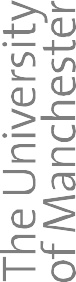 Case Study: Digital Capabilities Please Note: This Case Study is supplied on the understanding that it does not constitute legal advice but is for illustrative purposes only. PurposeContext/scopeOutcomesThe process, including practical advice about how to implement, resources needed, etc.Benefits / challengesQuick winsLonger-term goalsWhich of the Jisc 6 elements does this case study relate to?Include any relevant linksTo elearning or other training /resourcesStudent perspective / Feedback / Student input (– where available)AuthorDocument dateReview datePlease let us know which Creative commons license you would like to license this case study under